Prénom:Alice court derrière un lapin blanc aux yeux rouges. Soudain, il disparait et Alice tombe sur un tas de vieux bois, dans un puits très profond. Elle regarde autour d’elle mais elle ne voit pas d’issue, personne ! Alors, elle se demande comment elle va sortir de ce trou.*** Maintenant, il se fait tard. Alice est vraiment inquiète car ses parents vont la chercher.Prénom:Alice court derrière un lapin blanc aux yeux rouges. Soudain, il disparait et Alice tombe sur un tas de vieux bois, dans un puits très profond. Elle regarde autour d’elle mais elle ne voit pas d’issue, personne ! Alors, elle se demande comment elle va sortir de ce trou.*** Maintenant, il se fait tard. Alice est vraiment inquiète car ses parents vont la chercher.Prénom:Alice                                                     un                                          aux yeux                       .                               ,   il                                et   Alice                        sur  un                  de  vieux                    , dans  un                       très                            . Elle                             autour d’elle                     elle     ne                     pas d’issue, personne !                      ,  elle  se                           comment  elle                   sortir  de  ce  trou.   Prénom:Alice                                                     un                                          aux yeux                       .                               ,   il                                et   Alice                        sur  un                  de  vieux                    , dans  un                       très                            . Elle                             autour d’elle                     elle     ne                     pas d’issue, personne !                      ,  elle  se                           comment  elle                sortir de ce trou.                                      ,  il  se                             . Alice                                                           car  ses                                                      la   chercher.Bien En Classe - EduCoulDictée 2 - Alice 1 et 2CM1CM2Mots à apprendre/ 14/ 19dont lettres finales muettes/ 5/ 6Verbes conjugués/ 7/ 10Pluriels/ 3/ 4Majuscules/ 5/ 7EcritureSoin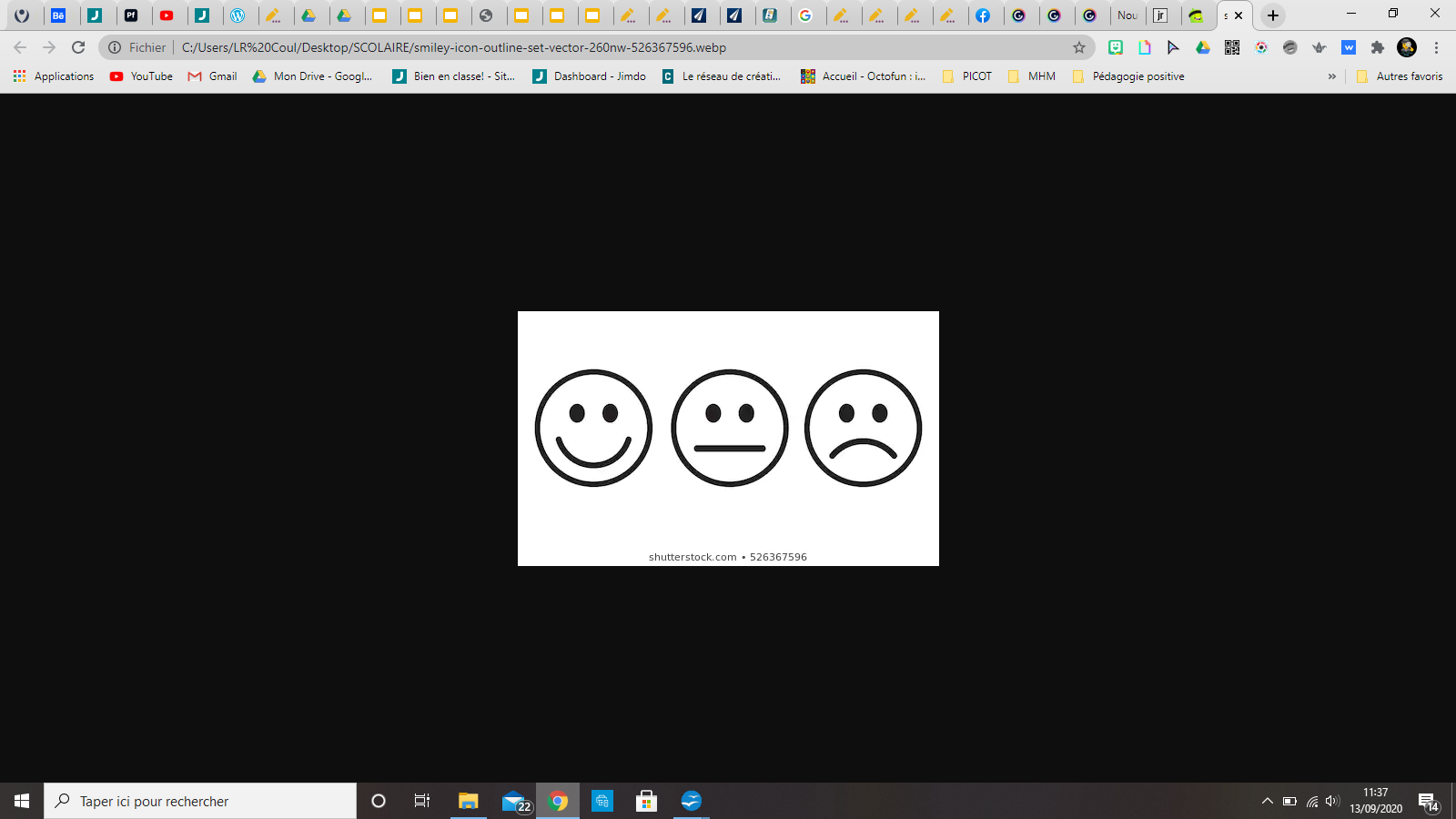 Dictée 2 - Alice 1 et 2CM1CM2Mots à apprendre/ 14/ 19dont lettres finales muettes/ 5/ 6Verbes conjugués/ 7/ 10Pluriels/ 3/ 4Majuscules/ 5/ 7EcritureSoinDictée  2 - Alice 1 et 2CM1Mots à apprendre/ 10dont lettres finales muettes/ 4Verbes conjugués/ 7Pluriels/ 1Majuscules/ 2EcritureSoinDictée  2 - Alice 1 et 2CM2Mots à apprendre/ 15dont lettres finales muettes/ 5Verbes conjugués/ 10Pluriels/ 2Majuscules/ 3EcritureSoin